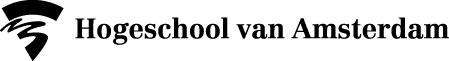 Actualisering toetsvormen is SISDatum:	september  2021Aanleiding: verzoek vanuit het onderwijs en de ondersteuning om de toetsvormen in SIS te actualiseren omdat het steeds minder aansluit bij de toetsontwikkelingen. Uitgangspunt: een beperkt aantal toetsvormen in SIS, wat opleidingen meer flexibiliteit en ruimte biedt, duurzaam is en gericht op de gewenste toetsontwikkelingen.Nieuwe opzet (zie volgende pagina):Vijf hoofdcategorieën in SIS (kolom 1). Deze staan vast voor alle opleidingen. Deze vorm wordt vermeld in de toetsprogramma’s in de OER.Een nadere specificering van de toetsvorm in de studiegids bij het veld toelichting op de toetsvormen (kolom 3). In dit verplichte veld wordt de toetsvorm specifieker benoemd en nader toegelicht. Bij toetsen met een afnamemoment wordt nadrukkelijk vermeld of het een pen-en-papier, mondelinge of digitale toets betreft. De opsomming van vormen is deze kolom is niet limitatief. Ook andere toetsvormen zijn mogelijk zolang ze aansluiten bij de te beoordelen leerdoelen (kolom 2) en de omschrijving (kolom 4)N.B.: vanuit de WHW is voorschrift dat in de OER is opgenomen of een toets schriftelijk, mondeling of anderszins wordt afgenomen. De huidige opsomming van de toetsvormen in SIS voorziet hierin. Deze bepaling wringt echter steeds meer met de huidige praktijk. Met deze nieuwe opzet verplaatsen we deze informatie over de afnamevorm naar de studiegids.[Engelstalige versie]Voor toetsen met een afnamemoment: We maken nu onderscheid tussen schriftelijk, mondeling en digitaal. Echter, digitaal is ook ‘met schrift’. Het is daarom consequenter om te de indeling: digitaal, pen-en-papier en mondeling te gebruiken. Huidige lijst van toetsvormen in SIS Hoofdcategorie vermeld in SIS en OERBeoordeling gericht opNadere specificering van de vorm in studiegids (niet limitatief)Toelichting toetsvorm hoofdcategoriePortfolio assessmentIntegratie kennis, houding en (beroeps)vaardighedenPortfolio assessmentCriteriumgericht interviewHet geheel aan prestaties, verzameld in een portfolio, waarmee de student aantoont competenties te beheersen, met (indien van toepassing) een criterium gericht interview (assesmentgesprek)  naar aanleiding van het portfolio. Studenten kan een keuze worden gegeven in de samenstelling van het portfolioGedragsassessmentIntegratie kennis, houding en (beroeps)vaardigheden Beroepshandelingen stageplekEen toets waarbij studenten beroepshandelingen demonstreren in een authentieke of gesimuleerde beroepssituatie en/of -context. Examinatoren/assessoren observeren hun gedrag. Indien van toepassing: studenten schrijven na afloop een verantwoordingsverslag over hun handelen, bijvoorbeeld bij stages, of ze voeren een assessmentgesprek met de assessoren om hun handelen te onderbouwen en gemaakte keuzes toe te lichten. Andere vorm kan ook in overleg met student(en) worden bepaald. Studenten kan ook een keuze worden gegeven uit een aantal toetsvormen.GedragsassessmentIntegratie kennis, houding en (beroeps)vaardigheden SimulatieEen toets waarbij studenten beroepshandelingen demonstreren in een authentieke of gesimuleerde beroepssituatie en/of -context. Examinatoren/assessoren observeren hun gedrag. Indien van toepassing: studenten schrijven na afloop een verantwoordingsverslag over hun handelen, bijvoorbeeld bij stages, of ze voeren een assessmentgesprek met de assessoren om hun handelen te onderbouwen en gemaakte keuzes toe te lichten. Andere vorm kan ook in overleg met student(en) worden bepaald. Studenten kan ook een keuze worden gegeven uit een aantal toetsvormen.GedragsassessmentIntegratie kennis, houding en (beroeps)vaardigheden RollenspelEen toets waarbij studenten beroepshandelingen demonstreren in een authentieke of gesimuleerde beroepssituatie en/of -context. Examinatoren/assessoren observeren hun gedrag. Indien van toepassing: studenten schrijven na afloop een verantwoordingsverslag over hun handelen, bijvoorbeeld bij stages, of ze voeren een assessmentgesprek met de assessoren om hun handelen te onderbouwen en gemaakte keuzes toe te lichten. Andere vorm kan ook in overleg met student(en) worden bepaald. Studenten kan ook een keuze worden gegeven uit een aantal toetsvormen.GedragsassessmentIntegratie kennis, houding en (beroeps)vaardigheden StationstoetsEen toets waarbij studenten beroepshandelingen demonstreren in een authentieke of gesimuleerde beroepssituatie en/of -context. Examinatoren/assessoren observeren hun gedrag. Indien van toepassing: studenten schrijven na afloop een verantwoordingsverslag over hun handelen, bijvoorbeeld bij stages, of ze voeren een assessmentgesprek met de assessoren om hun handelen te onderbouwen en gemaakte keuzes toe te lichten. Andere vorm kan ook in overleg met student(en) worden bepaald. Studenten kan ook een keuze worden gegeven uit een aantal toetsvormen.GedragsassessmentIntegratie kennis, houding en (beroeps)vaardigheden SkillsstoetsEen toets waarbij studenten beroepshandelingen demonstreren in een authentieke of gesimuleerde beroepssituatie en/of -context. Examinatoren/assessoren observeren hun gedrag. Indien van toepassing: studenten schrijven na afloop een verantwoordingsverslag over hun handelen, bijvoorbeeld bij stages, of ze voeren een assessmentgesprek met de assessoren om hun handelen te onderbouwen en gemaakte keuzes toe te lichten. Andere vorm kan ook in overleg met student(en) worden bepaald. Studenten kan ook een keuze worden gegeven uit een aantal toetsvormen.GedragsassessmentIntegratie kennis, houding en (beroeps)vaardigheden PracticumtoetsEen toets waarbij studenten beroepshandelingen demonstreren in een authentieke of gesimuleerde beroepssituatie en/of -context. Examinatoren/assessoren observeren hun gedrag. Indien van toepassing: studenten schrijven na afloop een verantwoordingsverslag over hun handelen, bijvoorbeeld bij stages, of ze voeren een assessmentgesprek met de assessoren om hun handelen te onderbouwen en gemaakte keuzes toe te lichten. Andere vorm kan ook in overleg met student(en) worden bepaald. Studenten kan ook een keuze worden gegeven uit een aantal toetsvormen.GedragsassessmentIntegratie kennis, houding en (beroeps)vaardigheden Vorm in overleg met student(en)Een toets waarbij studenten beroepshandelingen demonstreren in een authentieke of gesimuleerde beroepssituatie en/of -context. Examinatoren/assessoren observeren hun gedrag. Indien van toepassing: studenten schrijven na afloop een verantwoordingsverslag over hun handelen, bijvoorbeeld bij stages, of ze voeren een assessmentgesprek met de assessoren om hun handelen te onderbouwen en gemaakte keuzes toe te lichten. Andere vorm kan ook in overleg met student(en) worden bepaald. Studenten kan ook een keuze worden gegeven uit een aantal toetsvormen.BeroepsproductIntegratie kennis, houding en vaardighedenOntwerpEen prestatie, met grote gelijkenis met prestaties in de beroepsuitoefening, die door een groep of door één student op een methodische en systematische wijze wordt uitgevoerd, waarin kennis uit theorie en praktijk(gericht) onderzoek wordt verbonden en dat uitmondt in een ontwerp, (fysiek, digitaal) eindproduct, onderzoek of advies, inclusief bijhorende verantwoording/reflectie. Andere vorm kan ook in overleg met student(en) worden bepaald. Studenten kan ook een keuze worden gegeven uit een aantal toetsvormen. Dit kan leiden tot meerdere beroepsproducten. Een mondelinge presentatie kan onderdeel uitmaken van de beoordeling. BeroepsproductIntegratie kennis, houding en vaardighedenEindproductEen prestatie, met grote gelijkenis met prestaties in de beroepsuitoefening, die door een groep of door één student op een methodische en systematische wijze wordt uitgevoerd, waarin kennis uit theorie en praktijk(gericht) onderzoek wordt verbonden en dat uitmondt in een ontwerp, (fysiek, digitaal) eindproduct, onderzoek of advies, inclusief bijhorende verantwoording/reflectie. Andere vorm kan ook in overleg met student(en) worden bepaald. Studenten kan ook een keuze worden gegeven uit een aantal toetsvormen. Dit kan leiden tot meerdere beroepsproducten. Een mondelinge presentatie kan onderdeel uitmaken van de beoordeling. BeroepsproductIntegratie kennis, houding en vaardighedenOnderzoekEen prestatie, met grote gelijkenis met prestaties in de beroepsuitoefening, die door een groep of door één student op een methodische en systematische wijze wordt uitgevoerd, waarin kennis uit theorie en praktijk(gericht) onderzoek wordt verbonden en dat uitmondt in een ontwerp, (fysiek, digitaal) eindproduct, onderzoek of advies, inclusief bijhorende verantwoording/reflectie. Andere vorm kan ook in overleg met student(en) worden bepaald. Studenten kan ook een keuze worden gegeven uit een aantal toetsvormen. Dit kan leiden tot meerdere beroepsproducten. Een mondelinge presentatie kan onderdeel uitmaken van de beoordeling. BeroepsproductIntegratie kennis, houding en vaardighedenAdviesEen prestatie, met grote gelijkenis met prestaties in de beroepsuitoefening, die door een groep of door één student op een methodische en systematische wijze wordt uitgevoerd, waarin kennis uit theorie en praktijk(gericht) onderzoek wordt verbonden en dat uitmondt in een ontwerp, (fysiek, digitaal) eindproduct, onderzoek of advies, inclusief bijhorende verantwoording/reflectie. Andere vorm kan ook in overleg met student(en) worden bepaald. Studenten kan ook een keuze worden gegeven uit een aantal toetsvormen. Dit kan leiden tot meerdere beroepsproducten. Een mondelinge presentatie kan onderdeel uitmaken van de beoordeling. BeroepsproductIntegratie kennis, houding en vaardighedenVorm in overleg met student(en)Een prestatie, met grote gelijkenis met prestaties in de beroepsuitoefening, die door een groep of door één student op een methodische en systematische wijze wordt uitgevoerd, waarin kennis uit theorie en praktijk(gericht) onderzoek wordt verbonden en dat uitmondt in een ontwerp, (fysiek, digitaal) eindproduct, onderzoek of advies, inclusief bijhorende verantwoording/reflectie. Andere vorm kan ook in overleg met student(en) worden bepaald. Studenten kan ook een keuze worden gegeven uit een aantal toetsvormen. Dit kan leiden tot meerdere beroepsproducten. Een mondelinge presentatie kan onderdeel uitmaken van de beoordeling. OpdrachtCognitieve vaardighedenPaperEen korter of langer betoog naar aanleiding van een concrete vraagstelling, waarbij de student een probleem of situatie behandelt (beschrijft, samenvat, analyseert, synthetiseert), een eigen analyse en/of argumentatie geeft, conclusies trekt en eventueel vervolgvragen definieert. Andere vorm kan ook in overleg met student(en) worden bepaald. Studenten kan ook een keuze worden gegeven uit een aantal toetsvormen.OpdrachtCognitieve vaardighedenReferaatEen korter of langer betoog naar aanleiding van een concrete vraagstelling, waarbij de student een probleem of situatie behandelt (beschrijft, samenvat, analyseert, synthetiseert), een eigen analyse en/of argumentatie geeft, conclusies trekt en eventueel vervolgvragen definieert. Andere vorm kan ook in overleg met student(en) worden bepaald. Studenten kan ook een keuze worden gegeven uit een aantal toetsvormen.OpdrachtCognitieve vaardighedenEssayEen korter of langer betoog naar aanleiding van een concrete vraagstelling, waarbij de student een probleem of situatie behandelt (beschrijft, samenvat, analyseert, synthetiseert), een eigen analyse en/of argumentatie geeft, conclusies trekt en eventueel vervolgvragen definieert. Andere vorm kan ook in overleg met student(en) worden bepaald. Studenten kan ook een keuze worden gegeven uit een aantal toetsvormen.OpdrachtCognitieve vaardighedenVorm in overleg met student(en)Een korter of langer betoog naar aanleiding van een concrete vraagstelling, waarbij de student een probleem of situatie behandelt (beschrijft, samenvat, analyseert, synthetiseert), een eigen analyse en/of argumentatie geeft, conclusies trekt en eventueel vervolgvragen definieert. Andere vorm kan ook in overleg met student(en) worden bepaald. Studenten kan ook een keuze worden gegeven uit een aantal toetsvormen.KennistoetsKennis en cognitieve vaardighedenKennisclipEen toets met vragen over beroepsgerichte, theoretische en vakgerichte kennis gericht op inzicht en toepassing. Deze toets kan verschillende vormen hebben die ook in één toets gecombineerd kunnen worden. Traditionele vormen zijn: open vragen, half-open vragen, meerkeuzevragen, vragen waarbij de student de ontbrekende informatie moet aanvullen. Nieuwe vormen zijn kennisclip of presentatie gemaakt door de student waarin hij/zij kennis aantoont. Studenten kan ook een keuze worden gegeven uit een aantal toetsvormen. Afname: digitaal, mondeling of pen en papier.KennistoetsKennis en cognitieve vaardighedenPresentatieEen toets met vragen over beroepsgerichte, theoretische en vakgerichte kennis gericht op inzicht en toepassing. Deze toets kan verschillende vormen hebben die ook in één toets gecombineerd kunnen worden. Traditionele vormen zijn: open vragen, half-open vragen, meerkeuzevragen, vragen waarbij de student de ontbrekende informatie moet aanvullen. Nieuwe vormen zijn kennisclip of presentatie gemaakt door de student waarin hij/zij kennis aantoont. Studenten kan ook een keuze worden gegeven uit een aantal toetsvormen. Afname: digitaal, mondeling of pen en papier.KennistoetsKennis en cognitieve vaardighedenCasustoetsEen toets met vragen over beroepsgerichte, theoretische en vakgerichte kennis gericht op inzicht en toepassing. Deze toets kan verschillende vormen hebben die ook in één toets gecombineerd kunnen worden. Traditionele vormen zijn: open vragen, half-open vragen, meerkeuzevragen, vragen waarbij de student de ontbrekende informatie moet aanvullen. Nieuwe vormen zijn kennisclip of presentatie gemaakt door de student waarin hij/zij kennis aantoont. Studenten kan ook een keuze worden gegeven uit een aantal toetsvormen. Afname: digitaal, mondeling of pen en papier.KennistoetsKennis en cognitieve vaardighedenOpen-vragen toetsEen toets met vragen over beroepsgerichte, theoretische en vakgerichte kennis gericht op inzicht en toepassing. Deze toets kan verschillende vormen hebben die ook in één toets gecombineerd kunnen worden. Traditionele vormen zijn: open vragen, half-open vragen, meerkeuzevragen, vragen waarbij de student de ontbrekende informatie moet aanvullen. Nieuwe vormen zijn kennisclip of presentatie gemaakt door de student waarin hij/zij kennis aantoont. Studenten kan ook een keuze worden gegeven uit een aantal toetsvormen. Afname: digitaal, mondeling of pen en papier.KennistoetsKennis en cognitieve vaardighedenHalf-open vragen toetsEen toets met vragen over beroepsgerichte, theoretische en vakgerichte kennis gericht op inzicht en toepassing. Deze toets kan verschillende vormen hebben die ook in één toets gecombineerd kunnen worden. Traditionele vormen zijn: open vragen, half-open vragen, meerkeuzevragen, vragen waarbij de student de ontbrekende informatie moet aanvullen. Nieuwe vormen zijn kennisclip of presentatie gemaakt door de student waarin hij/zij kennis aantoont. Studenten kan ook een keuze worden gegeven uit een aantal toetsvormen. Afname: digitaal, mondeling of pen en papier.KennistoetsKennis en cognitieve vaardighedenMeerkeuze toetsEen toets met vragen over beroepsgerichte, theoretische en vakgerichte kennis gericht op inzicht en toepassing. Deze toets kan verschillende vormen hebben die ook in één toets gecombineerd kunnen worden. Traditionele vormen zijn: open vragen, half-open vragen, meerkeuzevragen, vragen waarbij de student de ontbrekende informatie moet aanvullen. Nieuwe vormen zijn kennisclip of presentatie gemaakt door de student waarin hij/zij kennis aantoont. Studenten kan ook een keuze worden gegeven uit een aantal toetsvormen. Afname: digitaal, mondeling of pen en papier.Afnamevorm Mogelijke Toetsvormen (niet uitputtend)1 Digitaalkennistoets met open of gesloten vragen, open-boek tentamen, essaytoets2 Pen-en-papierKennistoets met open vragen, open-boek tentamen, essaytoets3 MondelingPresentatie, portfolioassessment, vaardigheidstoetsCodeLange naamDefinitieAS  Assessment  Een assessment is een toetsvorm waarbij de student in een gesprek zijn competenties aantoont, meestal aan de hand van een verzameling van bewijzen in een portfolio, zoals beroepsproducten of ervaringsverslagen. Het kan ook een gedragsassessment betreffen. Hierbij wordt het gedrag van studenten tijdens het uitvoeren van kenmerkende, kritische beroepstaken geobserveerd  en beoordeeld op basis van vooraf gespecificeerde criteria.OPOpdrachtAlgemene benaming voor toetsvorm waarbij student een bepaald resultaat oplevert in de vorm van een verslag, betoog of product. Kan ook in de vorm van een groepsopdracht. OPOpdrachtAlgemene benaming voor toetsvorm waarbij student een bepaald resultaat oplevert in de vorm van een verslag, betoog of product. Kan ook in de vorm van een groepsopdracht. OPOpdrachtAlgemene benaming voor toetsvorm waarbij student een bepaald resultaat oplevert in de vorm van een verslag, betoog of product. Kan ook in de vorm van een groepsopdracht. OPOpdrachtAlgemene benaming voor toetsvorm waarbij student een bepaald resultaat oplevert in de vorm van een verslag, betoog of product. Kan ook in de vorm van een groepsopdracht. PAPaper / verslag / scriptie Een korter of langer betoog / verslaglegging naar aanleiding van een vraagstelling of opdracht, waarbij de student aan de hand van een vraagstelling / opdracht een probleem of situatie behandelt (beschrijft, samenvat, analyseert, synthetiseert), een eigen analyse en/of argumentatie geeft, conclusies trekt en eventueel vervolgvragen definieert.PAPaper / verslag / scriptie Een korter of langer betoog / verslaglegging naar aanleiding van een vraagstelling of opdracht, waarbij de student aan de hand van een vraagstelling / opdracht een probleem of situatie behandelt (beschrijft, samenvat, analyseert, synthetiseert), een eigen analyse en/of argumentatie geeft, conclusies trekt en eventueel vervolgvragen definieert.PDProduct  Een, meestal schriftelijke, rapportage waarin een  vraag of opdracht van een bedrijf, organisatie of instelling die door een groep of door één student beantwoord/opgelost wordt. Veelal is het het resultaat van een project (of opdracht). Het betreft meestal een beroepsproduct.PE Presentatie Een mondelinge toelichting van bevindingen, en/ of een beoordeling van die bevindingen en/ of een advies. Wordt doorgaans ondersteund met presentatiesoftware of op poster.POPortfolioEen portfolio is een verzameling bewijsstukken waarmee een student bereikte competenties kan aantonen. Een portfolio wordt meestal beoordeeld in een assessment. We raden aan om wanneer het om een beoordeling gaat, in dat geval de toetsvorm assessment te gebruiken.TD Toets digitaalZie toets schriftelijk maar dan digitaal afgenomen, daarbij bij voorkeur gebruikmakend van door de HvA goedgekeurde digitale toetsprogramma’s, die voldoen aan het HvA toetsprotocol digitaal toetsen. TMToets mondeling Een vraaggesprek waarin op basis van een gespreksprotocol beroepsgerichte, theoretische en vakgerichte kennis en vaardigheden getoetst wordt.TPToets praktijkEen toets waarbij de student demonstreert dat bepaalde beroepsvaardigheden correct en adequaat worden uitgevoerd.TPToets praktijkEen toets waarbij de student demonstreert dat bepaalde beroepsvaardigheden correct en adequaat worden uitgevoerd.TPToets praktijkEen toets waarbij de student demonstreert dat bepaalde beroepsvaardigheden correct en adequaat worden uitgevoerd.TS Toets schriftelijkEen toets met vragen over beroepsgerichte, theoretische en vakgerichte kennis. Deze toets kan verschillende vormen hebben die ook in één toets gecombineerd kunnen worden: meerkeuze vragen, open vragen, half-open vragen waarbij de student de ontbrekende informatie met aanvullen, essayvragen, case vragen. 